«МУНИЦАПАЛЬНОЕ БЮДЖЕТНОЕ ОБРАЗОВАТЕЛЬНОЕ УЧРЕЖДЕНИЕСРЕДНЯЯ ОБЩЕОБРАЗОВАТЕЛЬНАЯ ШКОЛА  № 1 с. п. « СЕЛО ХУРБА » КОМСОМОЛЬСКОГО МУНИЦИПАЛЬНОГО РАЙОНА ХАБАРОВСКОГО КРАЯ«РАССМОТРЕНО»на заседании пед. совета МБОУ «СОШ № 1» протокол № /129.08. 2022 г.«СОГЛАСОВАНО» Зам. директора по УМР МБОУ СОШ № 1Приказ № 171Самсонова Н.Н.29.08.2022 г./ «УТВЕРЖДАЮ»Директор МБОУ СОШ № 1с. п. «Село Хурба» 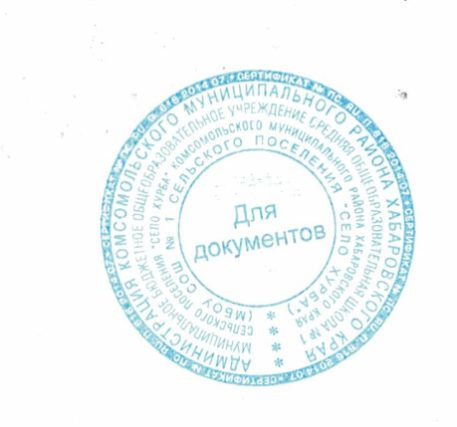 29.08.2022 г.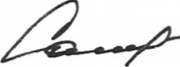 РАБОЧАЯ ПРОГРАММАОСНОВНОГО ОБЩЕГО ОБРАЗОВАНИЯ ПО ЧЕРЧЕНИЮ  9 КЛАСС(базовый уровень) на 2022-2023 учебный годПрограмму разработал учитель технологии: Рябуха Дмитрий Павлович2022 г.Раздел I. Пояснительная записка.Статус документаНастоящая программа по черчению для 9 класса создана на основе федерального компонента государственного стандарта основного общего образования и программы общеобразовательных учреждений «Черчение», авторы: А.Д. Ботвинников, И.С. Вышнепольский, В.А. Гервер, М.М. Селиверстов, М. Просвещение2007. Программа детализирует и раскрывает содержание стандарта, определяет общую стратегию обучения, воспитания и развития, учащихся средствами учебного предмета в соответствии с целями изучения черчения, которые определены стандартом.Структура документаРабочая  программа по черчению представляет собой целостный документ, включающий шесть разделов: пояснительную записку; учебно-тематический план; содержание тем учебного курса; требования к уровню подготовки учащихся; перечень учебно-методического обеспечения, календарно-тематическое планирование. Общая характеристика учебного предметаПриоритетной целью школьного курса черчения является общая система развития мышления, пространственных представлений и графической грамотности учащихся. Школьный курс черчения помогает школьникам овладеть одним из средств познания  окружающего мира; имеет большое значение для общего и политехнического образования учащихся;  приобщает школьников к элементам инженерно-технических знаний в области техники и технологии современного производства; содействует развитию технического мышления, познавательных способностей учащихся. Кроме того, занятия черчением оказывают большое влияние на воспитание у школьников самостоятельности и наблюдательности, аккуратности и точности в работе, являющихся важнейшими элементами общей культуры труда; благоприятно воздействуют на формирование эстетического вкуса учащихся, что способствует разрешению задач их эстетического воспитания.Основная задача курса черчения – формирование учащихся технического мышления, пространственных представлений, а также способностей к познанию техники с помощью графических изображений. Задачу развития познавательного интереса следует рассматривать в черчении как стимул активизации деятельности школьника, как эффективный инструмент, позволяющий учителю сделать процесс обучения интересным, привлекательным, выделяя в нём те аспекты, которые смогут привлечь к себе внимание ученика.В число задач политехнической подготовки входят ознакомление учащихся с основами производства, развитие конструкторских способностей, изучение роли чертежа в современном производстве, установление логической связи черчения с другими предметами политехнического цикла, выражающейся, в  частности, в повышении требовательности к качеству графических работ школьников на уроках математики, физики, химии, труда. В результате этого будет совершенствоваться общая графическая грамотность учащихся. В задачу обучения черчению входит также подготовка школьников к самостоятельной работе со справочной  и специальной литературой для решения возникающих проблем.Черчение как учебный предмет во многом специфичен и значительно отличается от других школьных дисциплин. По этой причине совокупность методов обучения черчению отличается от методов обучения других предметов. Однако отдельные методы обучения, применяемые в черчении, не являются особыми методами. Они представляют собой видоизменение общих методов обучения.В изучении курса черчения используются следующие методы:Рассказ, объяснение, беседа, лекции, наблюдение, моделирование и конструирование, выполнение графических работ, работа с учебником и справочным материаломЦели и задачи курса:Программа ставит целью:- научить школьников читать и выполнять чертежи деталей и сборочных единиц, а также применять графические знания при решении задач с творческим содержанием.В процессе обучения черчению ставятся задачи:- сформировать у учащихся знания об ортогональном (прямоугольном) проецировании на одну, две и три плоскости проекций, о построении аксонометрических проекций (диметрии и изометрии) и приемах выполнения технических рисунков;-ознакомить учащихся с правилами выполнения чертежей, установленными государственными стандартами ЕСКД;-обучить  воссоздавать образы предметов, анализировать их форму, расчленять на его составные элементы;-развивать все виды мышления, соприкасающиеся с графической деятельностью школьников;-обучить самостоятельно, пользоваться учебными и справочными материалами;-прививать культуру графического труда.Настоящая учебная программа рассчитана для общеобразовательных школ. Изучение курса черчения рассчитано на два года обучения, один час в неделю. Всего за год 34 часа Раздел II. Учебно-тематический план.Рабочая программа рассматривают следующее распределение учебного материалаРаздел III. Содержание тем учебного курса.Общие сведения о способах проецирования (1 час)  Сечения и разрезы (14 часов)Сечения. Правила выполнения наложенных и вынесенных сечений. Обозначение сечений. Графическое обозначение материалов на сечениях.Разрезы. Различия между разрезами и сечениями. Простые разрезы (горизонтальные, фронтальные и профильные). Соединения  части вида с частью разреза. Обозначение разрезов. Местные разрезы. Особые случаи разрезов.Применение разрезов в аксонометрических проекциях.Определение необходимого и достаточного числа изображений на чертежах. Выбор главного изображения.Чтение и выполнение чертежей, содержащих условности.Решение графических задач, в том числе творческих.Сборочные чертежи (14 часов):Чертежи типовых соединений деталей (5 часа)Общие понятия о соединении деталей. Разъемные соединения деталей: болтовые, шпилечные, винтовые, шпоночные и штифтовые. Ознакомление с условностями изображения и обозначения на чертежах неразъемных соединений (сварных, паяных, клеевых). Изображение резьбы на стержне и в отверстии. Обозначение метрической резьбы. Упрощенное изображение резьбовых соединений.Работа со стандартами и справочными материалами. Чтение чертежей, содержащих изображение изученных соединений деталей.Выполнение чертежей резьбовых соединений.Сборочные чертежи изделий (9 часов)Обобщение и систематизация знаний о сборочных чертежах (спецификация, номера позиций и др.).Изображения на сборочных чертежах.Некоторые условности и упрощения на сборочных чертежах. Штриховка сечений смежных деталей. Размеры на сборочных чертежах.Чтение сборочных чертежей. Деталирование.Выполнение простейших сборочных чертежей, в том числе с элементами конструирования.Чтение строительных чертежей (2 часа)Понятие об архитектурно-строительных чертежах, их назначение. Отличия строительных чертежей от машиностроительных чертежей.Фасады. Планы. Разрезы. Масштабы.Размеры на строительных чертежах.Условные изображения дверных и оконных проемов, санитарно-технического оборудования.Чтение несложных строительных чертежей. Работа со справочником.Контрольная работа (2 час)Обзор разновидностей графических изображений (1 час).Области применения технических рисунков и чертежей, схем (кинематических и электрических), диаграмм, графиков и т. п.Обязательный минимум графических и практических работПримечание. Чертежи выполняются на отдельных листах формата А4, упражнения – в тетрадях.Раздел IV. Требования к уровню подготовки учащихся за курс черчения 9 классУчащиеся должны знать:- основные правила выполнения и обозначения сечений и разрезов;- условные изображения и обозначения резьбы.Учащиеся должны иметь понятие:- об изображениях соединений деталей;- об особенностях выполнения строительных чертежей.Учащиеся должны уметь:- выполнять необходимые разрезы и сечения;- правильно выбирать главное изображение и число изображений;- выполнять чертежи резьбовых соединений деталей;- читать и деталировать чертежи объектов, состоящих из 5-7 деталей;- выполнять простейшие сборочные чертежи объектов, состоящих из 2-3 деталей;- читать несложные строительные чертежи;- пользоваться государственными стандартами ЕСКД, справочной литературой и учебником;- применять полученные знания при решении задач с творческим содержанием (в том числе с элементами конструирования).Проверка и оценка знаний, умений и навыков  учащихсяВажной и необходимой частью учебно-воспитательного процесса  является учет успеваемости школьников. Проверка и оценка знаний имеет следующие функции: контролирующую, обучающую, воспитывающую, развивающую.В процессе обучения используется текущая и итоговая  форма проверки знаний, для осуществления которых применяется устный и письменный опрос, самостоятельные графические работы.Главной формой проверки знаний является выполнение графических работ. Программой по черчению предусмотрено значительное количество обязательных графических работ, которые позволяют учителю контролировать и систематизировать знания учащихся программного материала. Одна из обязательных графических работ является контрольной.Контрольная работа даёт возможность выявить уровень усвоения знаний, умений и навыков учащихся, приобретённых за год или курс обучения черчению; самостоятельная работа позволяет судить об их уровне по отдельной теме или разделу программы.Знания и умения учащихся оцениваются по пяти бальной системе. За графические работы выставляются две оценки, за правильность выполнения и качество графического оформления чертежа.Для обеспечения хорошего качества проверки графических работ, вести её целесообразно по следующему плану:1.     Проверка правильности оформления чертежа (выполнение рамки, основной надписи, начертание букв и цифр чертёжным шрифтом, нанесение размеров).2.     Проверка правильности построения чертежа (соблюдение проекционной связи, применение типов линий согласно их назначению, полнота и правильность ответа).После проверки необходимо выявить типичные ошибки, допущенные учащимися, и наметить пути ликвидации пробелов в их знаниях.Программой определены примерные нормы оценки знаний и умений, учащихся по черчению.При устной проверке знаний оценка «5» ставится, если ученик:а) овладел программным материалом, ясно представляет форму предметов по их изображениям и твёрдо знает правила и условности изображений и обозначений;б) даёт чёткий и правильный ответ, выявляющий понимание учебного материала и характеризующий прочные знания; излагает материал в логической последовательности с использованием принятой в курсе черчения терминологии;в) ошибок не делает, но допускает оговорки по невнимательности при чтении чертежей, которые легко исправляет по требованию учителя.Оценка «4» ставится, если ученик:а) овладел программным материалом, но чертежи читает с небольшими затруднениями вследствие ещё недостаточно развитого пространственного представления; знает правила изображений и условные обозначения;б) даёт правильный ответ в определённой логической последовательности;в) при чтении чертежей допускает некоторую неполноту ответа и незначительные ошибки, которые исправляет с помощью учителя.Оценка «3» ставится, если ученик:а) основной программный материал знает нетвёрдо, но большинство изученных условностей изображений и обозначений усвоил;б) ответ даёт неполный, построенный несвязно, но выявивший общее понимание вопросов;в) чертежи читает неуверенно, требует постоянной помощи учителя (наводящих вопросов) и частичного применения средств наглядности.Оценка «2» ставится, если  ученик:а) обнаруживает незнание или непонимание большей или наиболее важной части учебного материала;б) ответ строит несвязно, допускает существенные ошибки, которые не может исправить даже с помощью учителя.Оценка «1» ставится, если ученик обнаруживает полное незнание и непонимание учебного материала.При выполнении графических и практических работ оценка «5» ставится, если ученик:а) самостоятельно, тщательно и своевременно выполняет графические и практические работы и аккуратно ведёт тетрадь; чертежи читает свободно;б) при необходимости умело пользуется справочным материалом; в) ошибок в изображениях не делает, но допускает незначительные неточности и описки.Оценка «4» ставится, если ученик:а) самостоятельно, но с небольшими затруднениями выполняет и читает чертежи и сравнительно аккуратно ведёт тетрадь;б) справочным материалом пользуется, но ориентируется в нём с трудом;в) при выполнении чертежей допускает незначительные ошибки, которые исправляет после замечаний учителя и устраняет самостоятельно без дополнительных объяснений.Оценка «3» ставится, если ученик:а) чертежи выполняет и читает неуверенно, но основные правила оформления соблюдает; обязательные работы, предусмотренные программой, выполняет несвоевременно; тетрадь ведёт небрежно;б) в процессе графической деятельности допускает существенные ошибки, которые исправляет с помощью учителя.Оценка «2» ставится, если ученик:а) не выполняет  обязательные графические и практические работы, не ведёт тетрадь;б) читает чертежи и выполняет только с помощью учителя и систематически допускает существенные ошибки.Оценка «1» ставится, если ученик не подготовлен к работе, совершенно не владеет умениями и навыками, предусмотренными программой.Инструменты, принадлежности и материалы для черчения1)Учебник «Черчение»;2) Тетрадь в клетку формата А4 без полей;3) Чертежная бумага плотная нелинованная - формат А44) Миллиметровая бумага;5) Калька;6) Готовальня школьная (циркуль круговой, циркуль разметочный);7) Линейка деревянная 30 см.;8) Чертежные угольники с углами:      а) 90, 45, 45 -градусов;      б) 90, 30, 60 - градусов.9) Рейсшина;10) Транспортир;11) Трафареты для вычерчивания окружностей и эллипсов;12) Простые карандаши –  «Т» («Н»), «ТМ» («НВ»), «М» («В»);13) Ластик для карандаша (мягкий);14) Инструмент для заточки карандаша.РАЗДЕЛ VI. КАЛЕНДАРНО-ТЕМАТИЧЕСКОЕ ПЛАНИРОВАНИЕ9 классРаздел V. Перечень учебно-методического обеспечения.Методическая литература:1.	Ботвинников А.Д., Виноградов В.Н., Вышнепольский И.С. Черчение: учебник для 8-9 классов общеобразовательных учреждений. – М. Просвещение, 2007 год 2.	Василенко Е.А., Жукова Е.Т. карточки-задания по черчению для 8 класса. - М., просвещение, 2009 год3.	Владимиров Я.В., Ройтман И.А. Черчение: учебное пособие. – М., Владос, 2008 год4.	Владимиров Я.В., Гудилина С.И., Катханова Ю.Ф. Тетрадь с печатной основой по черчению: 8 класс. Учебные материалы для самостоятельной работы учащихся. – М., Школа-Пресс, 2010 год.5.	Владимиров Я.В., Ройтман И.А., Рабочая тетрадь по черчению для 8 класса. М. Владос, 2009 год6.	Воротников И.А.. занимательное черчение. – М., просвещение, 2007 год7.	Гервер В.А. Творчество на уроках черчения. – М., Владос, 2009год8.	Гордеенко Н.А., Степакова В.В. Черчение 9 класс, учебник для общеобразовательных учреждений. – Под редакцией В.В. Степаковой. – М.: АСТ, 2007 год9.	Карточки-задания по черчению для 8 класса/ Е.А. Василенко, Е.Т. Жукова, Ю.Ф. Катханова, А.Л. Терещенко. – М., Просвещение, 2007 год10.	Карточки-задания по черчению для 8 класса/ под редакцией В.В. Степаковой. – М.: Просвещение, 2007 год СодержаниеКол-во часовОбщие сведения о способах проецирования1Сечения и разрезы14Сборочные чертежи:-чертежи типовых соединений деталей- сборочные чертежи изделий)1459Чтение строительных чертежей2Контрольная работа2Обзор разновидностей графических изображений1Всего34№Содержание работыПримечание12Эскиз деталей с выполнением сеченийС натуры или по аксонометрической проекции13Эскиз детали с выполнением необходимого разреза---------14Чертеж детали с применением разрезаПо одному или двум видам детали15Устное чтение чертежей----------16Эскиз с натурыС применением необходимых разрезов, сечений и других условностей и упрощений17Чертеж резьбового соединения ---------18Чтение сборочных чертежейС выполнением технических рисунков 1 -2 деталей19Деталирование Выполняются чертежи 1- 2 деталей20Решение творческих задач с элементами конструирования----------21Чтение строительных чертежейС использованием справочных материалов22Выполнение чертежа детали (контрольная работа)По сборочному чертежу№ урокаКол. часовТема урока.Цели урока.Цели урока.Цели урока.Цели урока.Цели урока.ФормызанятийНаглядныепособияНаглядныепособияНаглядныепособияНаглядныепособияНаглядныепособияДомашнеезаданиеДомашнеезаданиеДомашнеезаданиеДомашнеезаданиеДата занятияДата занятияДата занятияДата занятияДата занятияЧертежи в системе прямоугольных проекций (1 час).Чертежи в системе прямоугольных проекций (1 час).Чертежи в системе прямоугольных проекций (1 час).Чертежи в системе прямоугольных проекций (1 час).Чертежи в системе прямоугольных проекций (1 час).Чертежи в системе прямоугольных проекций (1 час).Чертежи в системе прямоугольных проекций (1 час).Чертежи в системе прямоугольных проекций (1 час).Чертежи в системе прямоугольных проекций (1 час).Чертежи в системе прямоугольных проекций (1 час).Чертежи в системе прямоугольных проекций (1 час).Чертежи в системе прямоугольных проекций (1 час).Чертежи в системе прямоугольных проекций (1 час).Чертежи в системе прямоугольных проекций (1 час).Чертежи в системе прямоугольных проекций (1 час).Чертежи в системе прямоугольных проекций (1 час).Чертежи в системе прямоугольных проекций (1 час).Чертежи в системе прямоугольных проекций (1 час).Чертежи в системе прямоугольных проекций (1 час).Чертежи в системе прямоугольных проекций (1 час).Чертежи в системе прямоугольных проекций (1 час).Чертежи в системе прямоугольных проекций (1 час).Чертежи в системе прямоугольных проекций (1 час).1.1 часОбобщение сведений о способах проецирования.- Выявление знаний за первый учебный год.-Развитие пространственного, технического и образного мышления.-Обобщить навыки последовательного построения чертежа.- Выявление знаний за первый учебный год.-Развитие пространственного, технического и образного мышления.-Обобщить навыки последовательного построения чертежа.- Выявление знаний за первый учебный год.-Развитие пространственного, технического и образного мышления.-Обобщить навыки последовательного построения чертежа.- Выявление знаний за первый учебный год.-Развитие пространственного, технического и образного мышления.-Обобщить навыки последовательного построения чертежа.- Выявление знаний за первый учебный год.-Развитие пространственного, технического и образного мышления.-Обобщить навыки последовательного построения чертежа.-беседа-графические построения-учебные таблицы: «Виды графических изображений»-2 таблицы, -модель  трехгранного угла- модели деталей из картона-учебные таблицы: «Виды графических изображений»-2 таблицы, -модель  трехгранного угла- модели деталей из картона-учебные таблицы: «Виды графических изображений»-2 таблицы, -модель  трехгранного угла- модели деталей из картона-учебные таблицы: «Виды графических изображений»-2 таблицы, -модель  трехгранного угла- модели деталей из картона-учебные таблицы: «Виды графических изображений»-2 таблицы, -модель  трехгранного угла- модели деталей из картона§19, стр.126 №2 в тетрадь.§19, стр.126 №2 в тетрадь.§19, стр.126 №2 в тетрадь.§19, стр.126 №2 в тетрадь.Сечения и разрезы на чертежах (14 часов).Сечения и разрезы на чертежах (14 часов).Сечения и разрезы на чертежах (14 часов).Сечения и разрезы на чертежах (14 часов).Сечения и разрезы на чертежах (14 часов).Сечения и разрезы на чертежах (14 часов).Сечения и разрезы на чертежах (14 часов).Сечения и разрезы на чертежах (14 часов).Сечения и разрезы на чертежах (14 часов).Сечения и разрезы на чертежах (14 часов).Сечения и разрезы на чертежах (14 часов).Сечения и разрезы на чертежах (14 часов).Сечения и разрезы на чертежах (14 часов).Сечения и разрезы на чертежах (14 часов).Сечения и разрезы на чертежах (14 часов).Сечения и разрезы на чертежах (14 часов).Сечения и разрезы на чертежах (14 часов).Сечения и разрезы на чертежах (14 часов).Сечения и разрезы на чертежах (14 часов).Сечения и разрезы на чертежах (14 часов).Сечения и разрезы на чертежах (14 часов).Сечения и разрезы на чертежах (14 часов).Сечения и разрезы на чертежах (14 часов).2-3.2 часаСечения.-Дать понятие о сечении и его целесообразности. Научить определять места сечений.-Познакомить с видами сечений (наложенные, вынесенные, в разрыве детали)-Ознакомить учащихся с типичными конструктивными  элементами деталей для выявления формы, которых необходимо применение сечений.-Дать понятие о сечении и его целесообразности. Научить определять места сечений.-Познакомить с видами сечений (наложенные, вынесенные, в разрыве детали)-Ознакомить учащихся с типичными конструктивными  элементами деталей для выявления формы, которых необходимо применение сечений.-Дать понятие о сечении и его целесообразности. Научить определять места сечений.-Познакомить с видами сечений (наложенные, вынесенные, в разрыве детали)-Ознакомить учащихся с типичными конструктивными  элементами деталей для выявления формы, которых необходимо применение сечений.-Дать понятие о сечении и его целесообразности. Научить определять места сечений.-Познакомить с видами сечений (наложенные, вынесенные, в разрыве детали)-Ознакомить учащихся с типичными конструктивными  элементами деталей для выявления формы, которых необходимо применение сечений.-рассказ с показом примеров-графические упражнения-рассказ с показом примеров-графические упражнения-учебные таблицы: «Сечения», «Сечения и разрезы»-модели деталей-карточки-задания № 1-2-учебные таблицы: «Сечения», «Сечения и разрезы»-модели деталей-карточки-задания № 1-2-учебные таблицы: «Сечения», «Сечения и разрезы»-модели деталей-карточки-задания № 1-2-учебные таблицы: «Сечения», «Сечения и разрезы»-модели деталей-карточки-задания № 1-2-учебные таблицы: «Сечения», «Сечения и разрезы»-модели деталей-карточки-задания № 1-2§20-22;Формат для эскизов (в клетку)§20-22;Формат для эскизов (в клетку)§20-22;Формат для эскизов (в клетку)§20-22;Формат для эскизов (в клетку)4.1 часГрафическая работа №12.Эскиз деталей с применением сеченийЗакрепление умений и навыков в построении и обозначении сечений.-Проверка качества усвоения материала по теме.-Развитие пространственного представления и мышления.Закрепление умений и навыков в построении и обозначении сечений.-Проверка качества усвоения материала по теме.-Развитие пространственного представления и мышления.Закрепление умений и навыков в построении и обозначении сечений.-Проверка качества усвоения материала по теме.-Развитие пространственного представления и мышления.Закрепление умений и навыков в построении и обозначении сечений.-Проверка качества усвоения материала по теме.-Развитие пространственного представления и мышления.-графическая работа (проверка знаний).-графическая работа (проверка знаний).-карточки-задания №3-формат для эскизов-чертежные инструменты и принадлежности.-карточки-задания №3-формат для эскизов-чертежные инструменты и принадлежности.-карточки-задания №3-формат для эскизов-чертежные инструменты и принадлежности.-карточки-задания №3-формат для эскизов-чертежные инструменты и принадлежности.-карточки-задания №3-формат для эскизов-чертежные инструменты и принадлежности.§20-22 повторить§20-22 повторить§20-22 повторить§20-22 повторить5.1 часРазрезы.-Дать понятие о разрезах как об изображениях.-Знакомство с классификацией разрезов.-Формирование навыков построения целесообразных разрезов.-Дать понятие о разрезах как об изображениях.-Знакомство с классификацией разрезов.-Формирование навыков построения целесообразных разрезов.-Дать понятие о разрезах как об изображениях.-Знакомство с классификацией разрезов.-Формирование навыков построения целесообразных разрезов.-Дать понятие о разрезах как об изображениях.-Знакомство с классификацией разрезов.-Формирование навыков построения целесообразных разрезов.-рассказ с показом примеров-графические упражнения-рассказ с показом примеров-графические упражнения-учебные таблицы: «Сечения и разрезы»; «Фронтальный разрез»; «Горизонтальный разрез»; «Профильный разрез».-учебные таблицы: «Сечения и разрезы»; «Фронтальный разрез»; «Горизонтальный разрез»; «Профильный разрез».-учебные таблицы: «Сечения и разрезы»; «Фронтальный разрез»; «Горизонтальный разрез»; «Профильный разрез».-учебные таблицы: «Сечения и разрезы»; «Фронтальный разрез»; «Горизонтальный разрез»; «Профильный разрез».-учебные таблицы: «Сечения и разрезы»; «Фронтальный разрез»; «Горизонтальный разрез»; «Профильный разрез».§23-24,-формат для эскизов.§23-24,-формат для эскизов.§23-24,-формат для эскизов.§23-24,-формат для эскизов.6.1 часГрафическая работа №13Эскиз детали с применением необходимого разреза.-Проверка усвоения материала и закрепление сформированных умений и навыков в построении эскизов деталей с целесообразным разрезом.-Формирование навыков самостоятельной работы.-Проверка усвоения материала и закрепление сформированных умений и навыков в построении эскизов деталей с целесообразным разрезом.-Формирование навыков самостоятельной работы.-Проверка усвоения материала и закрепление сформированных умений и навыков в построении эскизов деталей с целесообразным разрезом.-Формирование навыков самостоятельной работы.-Проверка усвоения материала и закрепление сформированных умений и навыков в построении эскизов деталей с целесообразным разрезом.-Формирование навыков самостоятельной работы.-графическая работа-графическая работа-формат для эскизов-чертежные инструменты-карточки-задания №7-формат для эскизов-чертежные инструменты-карточки-задания №7-формат для эскизов-чертежные инструменты-карточки-задания №7-формат для эскизов-чертежные инструменты-карточки-задания №7-формат для эскизов-чертежные инструменты-карточки-задания №7§23-24 повторить§23-24 повторить§23-24 повторить§23-24 повторить7-82 часСоединение части вида с частью разреза.Учить определять необходимость построения на чертеже  соединения половины вида и разреза.-Определять значимость выбора разреза от симметричности детали.-Познакомить с особыми случаями  разрезовУчить определять необходимость построения на чертеже  соединения половины вида и разреза.-Определять значимость выбора разреза от симметричности детали.-Познакомить с особыми случаями  разрезовУчить определять необходимость построения на чертеже  соединения половины вида и разреза.-Определять значимость выбора разреза от симметричности детали.-Познакомить с особыми случаями  разрезовУчить определять необходимость построения на чертеже  соединения половины вида и разреза.-Определять значимость выбора разреза от симметричности детали.-Познакомить с особыми случаями  разрезов-рассказ по таблицам-работа с учебником-рассказ по таблицам-работа с учебником-учебная таблица: «Соединение вида и разреза»-учебник-чертежные инструменты-учебная таблица: «Соединение вида и разреза»-учебник-чертежные инструменты-учебная таблица: «Соединение вида и разреза»-учебник-чертежные инструменты-учебная таблица: «Соединение вида и разреза»-учебник-чертежные инструменты-учебная таблица: «Соединение вида и разреза»-учебник-чертежные инструменты§25 (п. 2), §26 рис.195 стр.150 №3 в тетрадь§25 (п. 2), §26 рис.195 стр.150 №3 в тетрадь§25 (п. 2), §26 рис.195 стр.150 №3 в тетрадь§25 (п. 2), §26 рис.195 стр.150 №3 в тетрадь91 часПрименение разреза в аксонометрическойпроекции.- Знакомство с построением аксонометрических проекций деталей с вырезом.-Закрепление знаний о расположении осей (X,Y,Z).-Совершенствование графических навыков- Знакомство с построением аксонометрических проекций деталей с вырезом.-Закрепление знаний о расположении осей (X,Y,Z).-Совершенствование графических навыков- Знакомство с построением аксонометрических проекций деталей с вырезом.-Закрепление знаний о расположении осей (X,Y,Z).-Совершенствование графических навыков- Знакомство с построением аксонометрических проекций деталей с вырезом.-Закрепление знаний о расположении осей (X,Y,Z).-Совершенствование графических навыков-объяснение по таблице-показ чертежей-графические упражнения-объяснение по таблице-показ чертежей-графические упражнения-учебные таблицы: «Аксонометрические проекции деталей с вырезом»-модели деталей с вырезом  карточки-задания №13-учебные таблицы: «Аксонометрические проекции деталей с вырезом»-модели деталей с вырезом  карточки-задания №13-учебные таблицы: «Аксонометрические проекции деталей с вырезом»-модели деталей с вырезом  карточки-задания №13-учебные таблицы: «Аксонометрические проекции деталей с вырезом»-модели деталей с вырезом  карточки-задания №13-учебные таблицы: «Аксонометрические проекции деталей с вырезом»-модели деталей с вырезом  карточки-задания №13§26, §27§26, §27§26, §27§26, §27101 часГрафическая работа №14Чертеж детали с применением разреза- Закрепление навыков построения целесообразных разрезов-Выявление знаний по теме: «Соединение вида и разреза».- Закрепление навыков построения целесообразных разрезов-Выявление знаний по теме: «Соединение вида и разреза».- Закрепление навыков построения целесообразных разрезов-Выявление знаний по теме: «Соединение вида и разреза».- Закрепление навыков построения целесообразных разрезов-Выявление знаний по теме: «Соединение вида и разреза».-графическая работа-графическая работа-карточки-задания №10 или учебник стр.153 рис.201-образцы чертежей-формат А4-чертежные инструменты и принадлежности.-карточки-задания №10 или учебник стр.153 рис.201-образцы чертежей-формат А4-чертежные инструменты и принадлежности.-карточки-задания №10 или учебник стр.153 рис.201-образцы чертежей-формат А4-чертежные инструменты и принадлежности.-карточки-задания №10 или учебник стр.153 рис.201-образцы чертежей-формат А4-чертежные инструменты и принадлежности.-карточки-задания №10 или учебник стр.153 рис.201-образцы чертежей-формат А4-чертежные инструменты и принадлежности.§25, §26 повторить§25, §26 повторить§25, §26 повторить§25, §26 повторить111 часРешение задач на реконструкцию внешней и внутренней формы.-Закрепление навыков выполнения соединения половины вида детали с половиной разреза.-Развитие навыков логического мышления, пространственного представления.-Закрепление навыков выполнения соединения половины вида детали с половиной разреза.-Развитие навыков логического мышления, пространственного представления.-Закрепление навыков выполнения соединения половины вида детали с половиной разреза.-Развитие навыков логического мышления, пространственного представления.-Закрепление навыков выполнения соединения половины вида детали с половиной разреза.-Развитие навыков логического мышления, пространственного представления.-графические упражнения-графические упражнения-карточки-задания № 8-9-учебная таблица: «Соединение вида и разреза»-тетрадь-чертежные принадлежности-карточки-задания № 8-9-учебная таблица: «Соединение вида и разреза»-тетрадь-чертежные принадлежности-карточки-задания № 8-9-учебная таблица: «Соединение вида и разреза»-тетрадь-чертежные принадлежности-карточки-задания № 8-9-учебная таблица: «Соединение вида и разреза»-тетрадь-чертежные принадлежности-карточки-задания № 8-9-учебная таблица: «Соединение вида и разреза»-тетрадь-чертежные принадлежностиПовторить правила чтения чертежей §17Повторить правила чтения чертежей §17Повторить правила чтения чертежей §17Повторить правила чтения чертежей §17121 часОпределение необходимого количества изображенийЗнакомство с правилами выбора главного вида и необходимого количества изображений, условности и упрощения на чертежах.-Формирование познавательного интереса к предмету.Знакомство с правилами выбора главного вида и необходимого количества изображений, условности и упрощения на чертежах.-Формирование познавательного интереса к предмету.Знакомство с правилами выбора главного вида и необходимого количества изображений, условности и упрощения на чертежах.-Формирование познавательного интереса к предмету.Знакомство с правилами выбора главного вида и необходимого количества изображений, условности и упрощения на чертежах.-Формирование познавательного интереса к предмету.-беседа-чтение чертежей-беседа-чтение чертежей-учебные таблицы «Выбор изображений на чертеже»-карточки-задания №11-учебные таблицы «Выбор изображений на чертеже»-карточки-задания №11-учебные таблицы «Выбор изображений на чертеже»-карточки-задания №11-учебные таблицы «Выбор изображений на чертеже»-карточки-задания №11-учебные таблицы «Выбор изображений на чертеже»-карточки-задания №11§28-29 стр. 154-157-формат для эскизов§28-29 стр. 154-157-формат для эскизов§28-29 стр. 154-157-формат для эскизов§28-29 стр. 154-157-формат для эскизов131 часПрактическая работа №15Устное чтение чертежей- Закрепление навыков по правилам чтения чертежей-Формирование навыков самостоятельной работы-Развитие навыков логического мышления- Закрепление навыков по правилам чтения чертежей-Формирование навыков самостоятельной работы-Развитие навыков логического мышления- Закрепление навыков по правилам чтения чертежей-Формирование навыков самостоятельной работы-Развитие навыков логического мышления- Закрепление навыков по правилам чтения чертежей-Формирование навыков самостоятельной работы-Развитие навыков логического мышления-чтение чертежей-чтение чертежей-карточки-задания № 11-карточки-задания № 11-карточки-задания № 11-карточки-задания № 11-карточки-задания № 11141 часГрафическая работа №16Эскиз детали  с применением условностей и упрощений- Проверка знаний по темам: «Разрезы», «Сечения», «Условности и упрощения на чертежах».-Закрепление навыков выполнения разрезов.- Проверка знаний по темам: «Разрезы», «Сечения», «Условности и упрощения на чертежах».-Закрепление навыков выполнения разрезов.- Проверка знаний по темам: «Разрезы», «Сечения», «Условности и упрощения на чертежах».-Закрепление навыков выполнения разрезов.- Проверка знаний по темам: «Разрезы», «Сечения», «Условности и упрощения на чертежах».-Закрепление навыков выполнения разрезов.-графическая работа-графическая работа-карточки-задания №12-формат для эскизов-чертежные принадлежности и инструменты-карточки-задания №12-формат для эскизов-чертежные принадлежности и инструменты-карточки-задания №12-формат для эскизов-чертежные принадлежности и инструменты-карточки-задания №12-формат для эскизов-чертежные принадлежности и инструменты-карточки-задания №12-формат для эскизов-чертежные принадлежности и инструменты§28-29 повторить§28-29 повторить§28-29 повторить§28-29 повторить151 часТворческие задачи на графическое моделирование формы по чертежу с неполными данными.Закрепление навыков в выполнении соединения половины вида с половиной разреза.-Формирование познавательного интереса к предмету.-Развитие пространственного представления и мышления.Закрепление навыков в выполнении соединения половины вида с половиной разреза.-Формирование познавательного интереса к предмету.-Развитие пространственного представления и мышления.Закрепление навыков в выполнении соединения половины вида с половиной разреза.-Формирование познавательного интереса к предмету.-Развитие пространственного представления и мышления.Закрепление навыков в выполнении соединения половины вида с половиной разреза.-Формирование познавательного интереса к предмету.-Развитие пространственного представления и мышления.-графические упражнения-графические упражнения-карточки-задания №14-тетрадь-чертежные принадлежности-карточки-задания №14-тетрадь-чертежные принадлежности-карточки-задания №14-тетрадь-чертежные принадлежности-карточки-задания №14-тетрадь-чертежные принадлежности-карточки-задания №14-тетрадь-чертежные принадлежности§28-29 повторить§28-29 повторить§28-29 повторить§28-29 повторитьСборочные чертежи (14 часов).Сборочные чертежи (14 часов).Сборочные чертежи (14 часов).Сборочные чертежи (14 часов).Сборочные чертежи (14 часов).Сборочные чертежи (14 часов).Сборочные чертежи (14 часов).Сборочные чертежи (14 часов).Сборочные чертежи (14 часов).Сборочные чертежи (14 часов).Сборочные чертежи (14 часов).Сборочные чертежи (14 часов).Сборочные чертежи (14 часов).Сборочные чертежи (14 часов).Сборочные чертежи (14 часов).Сборочные чертежи (14 часов).Сборочные чертежи (14 часов).Сборочные чертежи (14 часов).Сборочные чертежи (14 часов).Сборочные чертежи (14 часов).Сборочные чертежи (14 часов).Сборочные чертежи (14 часов).Сборочные чертежи (14 часов).Чертежи типовых соединений деталей (5 часов) Чертежи типовых соединений деталей (5 часов) Чертежи типовых соединений деталей (5 часов) Чертежи типовых соединений деталей (5 часов) Чертежи типовых соединений деталей (5 часов) Чертежи типовых соединений деталей (5 часов) Чертежи типовых соединений деталей (5 часов) Чертежи типовых соединений деталей (5 часов) Чертежи типовых соединений деталей (5 часов) Чертежи типовых соединений деталей (5 часов) Чертежи типовых соединений деталей (5 часов) Чертежи типовых соединений деталей (5 часов) Чертежи типовых соединений деталей (5 часов) Чертежи типовых соединений деталей (5 часов) Чертежи типовых соединений деталей (5 часов) Чертежи типовых соединений деталей (5 часов) Чертежи типовых соединений деталей (5 часов) Чертежи типовых соединений деталей (5 часов) Чертежи типовых соединений деталей (5 часов) Чертежи типовых соединений деталей (5 часов) Чертежи типовых соединений деталей (5 часов) Чертежи типовых соединений деталей (5 часов) Чертежи типовых соединений деталей (5 часов) 16-172 часОбщие сведения о соединениях деталей.Дать основные понятия о соединениях деталей.-Научить правилам изображения на чертежах разъемных соединений деталей.-Дать основные понятия о соединениях деталей.-Научить правилам изображения на чертежах разъемных соединений деталей.--рассказ по таблицам с показом-рассказ по таблицам с показом-рассказ по таблицам с показом-рассказ по таблицам с показом-рассказ по таблицам с показом-учебные таблицы «Разъемные и неразъемные соединения», -учебные таблицы «Разъемные и неразъемные соединения», -учебные таблицы «Разъемные и неразъемные соединения», -учебные таблицы «Разъемные и неразъемные соединения», §30; §33-чертежные принадлежности§30; §33-чертежные принадлежности§30; §33-чертежные принадлежности§30; §33-чертежные принадлежности§30; §33-чертежные принадлежности18-192 часИзображение резьбы на стержне и в отверстии-Дать основные понятия о резьбовых соединениях-Научить правилам изображения резьбы на стержне и в отверстии на чертежах-Закрепление знаний, умений и навыков выполнения чертежей с использованием разрезов.-Дать основные понятия о резьбовых соединениях-Научить правилам изображения резьбы на стержне и в отверстии на чертежах-Закрепление знаний, умений и навыков выполнения чертежей с использованием разрезов.-рассказ по таблицам с показом--графические упражнения-рассказ по таблицам с показом--графические упражнения-рассказ по таблицам с показом--графические упражнения-рассказ по таблицам с показом--графические упражнения-рассказ по таблицам с показом--графические упражнения-учебные таблицы «Резьбовые соединения»-модели резьбовых соединений-учебник-чертежные принадлежности и инструменты-учебные таблицы «Резьбовые соединения»-модели резьбовых соединений-учебник-чертежные принадлежности и инструменты-учебные таблицы «Резьбовые соединения»-модели резьбовых соединений-учебник-чертежные принадлежности и инструменты-учебные таблицы «Резьбовые соединения»-модели резьбовых соединений-учебник-чертежные принадлежности и инструменты§31-32-чертежные принадлежности-формат А4§31-32-чертежные принадлежности-формат А4§31-32-чертежные принадлежности-формат А4§31-32-чертежные принадлежности-формат А4§31-32-чертежные принадлежности-формат А4201 часГрафическая работа №17Чертеж резьбового соединенияЗакрепление навыков выполнения сборочных чертежей-Совершенствование навыков резьбового соединения-Формирование навыков самостоятельной работыЗакрепление навыков выполнения сборочных чертежей-Совершенствование навыков резьбового соединения-Формирование навыков самостоятельной работы-графическая работа-графическая работа-графическая работа-графическая работа-графическая работа-карточки-задания №18 (или рис. 217 г)-формат А4-чертежные принадлежности и инструменты-карточки-задания №18 (или рис. 217 г)-формат А4-чертежные принадлежности и инструменты-карточки-задания №18 (или рис. 217 г)-формат А4-чертежные принадлежности и инструменты-карточки-задания №18 (или рис. 217 г)-формат А4-чертежные принадлежности и инструменты§30-33 повторить§30-33 повторить§30-33 повторить§30-33 повторить§30-33 повторитьСборочные чертежи изделий (9 часов)Сборочные чертежи изделий (9 часов)Сборочные чертежи изделий (9 часов)Сборочные чертежи изделий (9 часов)Сборочные чертежи изделий (9 часов)Сборочные чертежи изделий (9 часов)Сборочные чертежи изделий (9 часов)Сборочные чертежи изделий (9 часов)Сборочные чертежи изделий (9 часов)Сборочные чертежи изделий (9 часов)Сборочные чертежи изделий (9 часов)Сборочные чертежи изделий (9 часов)Сборочные чертежи изделий (9 часов)Сборочные чертежи изделий (9 часов)Сборочные чертежи изделий (9 часов)Сборочные чертежи изделий (9 часов)Сборочные чертежи изделий (9 часов)Сборочные чертежи изделий (9 часов)211 часОбобщение и систематизация знаний о сборочных чертежах.Закрепить теоретические знания о рабочем чертеже детали.-Знакомство с новыми понятиями и графическими изображениями сборочных чертежей.-Дать сравнительную характеристику рабочего и сборочного чертежей.Закрепить теоретические знания о рабочем чертеже детали.-Знакомство с новыми понятиями и графическими изображениями сборочных чертежей.-Дать сравнительную характеристику рабочего и сборочного чертежей.составление сравнительной таблицысоставление сравнительной таблицысоставление сравнительной таблицысоставление сравнительной таблицы-учебные таблицы: «Сборочный чертеж», «Чертежи деталей»-учебник-тетрадь-учебные таблицы: «Сборочный чертеж», «Чертежи деталей»-учебник-тетрадь-учебные таблицы: «Сборочный чертеж», «Чертежи деталей»-учебник-тетрадь-учебные таблицы: «Сборочный чертеж», «Чертежи деталей»-учебник-тетрадь§34§34§34§34§34221 часУсловности и упрощения на сборочных чертежах.Познакомить учащихся с условностями и упрощениями на сборочных чертежах.-Научить читать сборочные чертежи-Развивать устную речь учащихся.Познакомить учащихся с условностями и упрощениями на сборочных чертежах.-Научить читать сборочные чертежи-Развивать устную речь учащихся.-рассказ с показом-чтение сборочных чертежей-рассказ с показом-чтение сборочных чертежей-рассказ с показом-чтение сборочных чертежей-рассказ с показом-чтение сборочных чертежей-рассказ с показом-чтение сборочных чертежей-рассказ с показом-чтение сборочных чертежей-учебные таблицы: «Сборочный чертеж», «Чертежи деталей»-учебник-тетрадь-учебные таблицы: «Сборочный чертеж», «Чертежи деталей»-учебник-тетрадь-учебные таблицы: «Сборочный чертеж», «Чертежи деталей»-учебник-тетрадь-учебные таблицы: «Сборочный чертеж», «Чертежи деталей»-учебник-тетрадь§35-36§35-36§35-36§35-36§35-36231 часПрактическая работа №18Чтение сборочных чертежей-Закрепление знаний по теме «Условности и  упрощения на сборочных чертежах», «Порядок чтения сборочных чертежей».-Развитие умения излагать свои мысли грамотно, в полном объеме, используя термины учебного предмета.Закрепление знаний по теме «Условности и  упрощения на сборочных чертежах», «Порядок чтения сборочных чертежей».-Развитие умения излагать свои мысли грамотно, в полном объеме, используя термины учебного предмета.-чтение сборочных чертежей-чтение сборочных чертежей-чтение сборочных чертежей-чтение сборочных чертежей-чтение сборочных чертежей-чтение сборочных чертежей-учебная таблица «Сборочный чертеж»-тетрадь-учебная таблица «Сборочный чертеж»-тетрадь-учебная таблица «Сборочный чертеж»-тетрадь-учебная таблица «Сборочный чертеж»-тетрадь§35-36 повторить§35-36 повторить§35-36 повторить§35-36 повторить§35-36 повторить24-252 часаДеталирование сборочного чертежа. Порядок выполнения чертежей деталей. Выбор числа изображений.-Познакомить учащихся с понятием – Деталирование.-Изучить порядок деталирования.-Закрепить новый материал.-Закрепить знания по теме: «Чтение сборочных чертежей». Научить выделять стандартные детали, входящие в изделие.-Познакомить учащихся с понятием – Деталирование.-Изучить порядок деталирования.-Закрепить новый материал.-Закрепить знания по теме: «Чтение сборочных чертежей». Научить выделять стандартные детали, входящие в изделие.-объяснение материала-запись порядка деталирования в тетрадь-выполнение чертежей деталейобъяснение материала-запись порядка деталирования в тетрадь-выполнение чертежей деталейобъяснение материала-запись порядка деталирования в тетрадь-выполнение чертежей деталейобъяснение материала-запись порядка деталирования в тетрадь-выполнение чертежей деталейобъяснение материала-запись порядка деталирования в тетрадь-выполнение чертежей деталейобъяснение материала-запись порядка деталирования в тетрадь-выполнение чертежей деталей-учебные таблицы: «Сборочный чертеж», «Чертежи деталей»-учебник-тетрадь-учебные таблицы: «Сборочный чертеж», «Чертежи деталей»-учебник-тетрадь-учебные таблицы: «Сборочный чертеж», «Чертежи деталей»-учебник-тетрадь-учебные таблицы: «Сборочный чертеж», «Чертежи деталей»-учебник-тетрадь§37§37§37§37§3726-272 часаГрафическая работа №19Деталирование сборочного чертежа-Закрепление знаний по темам «Чтение сборочного чертежа», «Деталирование», «Нанесение размеров на чертежах».-Совершенствование навыков выполнения чертежей деталей по сборочному чертежу изделий.-Воспитывать интерес к предмету,  формировать графическую культуру-Закрепление знаний по темам «Чтение сборочного чертежа», «Деталирование», «Нанесение размеров на чертежах».-Совершенствование навыков выполнения чертежей деталей по сборочному чертежу изделий.-Воспитывать интерес к предмету,  формировать графическую культуру-выполнение чертежей деталей по чертежам изделий-выполнение чертежей деталей по чертежам изделий-выполнение чертежей деталей по чертежам изделий-выполнение чертежей деталей по чертежам изделий-выполнение чертежей деталей по чертежам изделий-выполнение чертежей деталей по чертежам изделий-выполнение чертежей деталей по чертежам изделий-выполнение чертежей деталей по чертежам изделий-карточки-задания №21-формат А4-чертежные инструменты и принадлежности-карточки-задания №21-формат А4-чертежные инструменты и принадлежности-карточки-задания №21-формат А4-чертежные инструменты и принадлежности-карточки-задания №21-формат А4-чертежные инструменты и принадлежности§37 повторить-формат для эскизов§37 повторить-формат для эскизов§37 повторить-формат для эскизов§37 повторить-формат для эскизов§37 повторить-формат для эскизов28-292 часаГрафическая работа №20Решение творческих задач с элементами конструирования.-Закрепление навыков построения целесообразных видов, разрезов, сечений и т.д.-Развитие навыков конструирования.-Совершенствование навыков логического мышленияЗакрепление навыков построения целесообразных видов, разрезов, сечений и т.д.-Развитие навыков конструирования.-Совершенствование навыков логического мышления-выполнение эскизов.-выполнение эскизов.-выполнение эскизов.-выполнение эскизов.-выполнение эскизов.-выполнение эскизов.-выполнение эскизов.-выполнение эскизов.-карточки-задания №22-карточки-задания №22-карточки-задания №22-карточки-задания №22Основы архитектурно-строительного черчения (2 часа).Основы архитектурно-строительного черчения (2 часа).Основы архитектурно-строительного черчения (2 часа).Основы архитектурно-строительного черчения (2 часа).Основы архитектурно-строительного черчения (2 часа).Основы архитектурно-строительного черчения (2 часа).Основы архитектурно-строительного черчения (2 часа).Основы архитектурно-строительного черчения (2 часа).Основы архитектурно-строительного черчения (2 часа).Основы архитектурно-строительного черчения (2 часа).Основы архитектурно-строительного черчения (2 часа).Основы архитектурно-строительного черчения (2 часа).Основы архитектурно-строительного черчения (2 часа).Основы архитектурно-строительного черчения (2 часа).Основы архитектурно-строительного черчения (2 часа).Основы архитектурно-строительного черчения (2 часа).Основы архитектурно-строительного черчения (2 часа).Основы архитектурно-строительного черчения (2 часа).Основы архитектурно-строительного черчения (2 часа).Основы архитектурно-строительного черчения (2 часа).Основы архитектурно-строительного черчения (2 часа).Основы архитектурно-строительного черчения (2 часа).Основы архитектурно-строительного черчения (2 часа).301 часОбщие сведения об архитектурно-строительных чертежах.-Познакомить с архитектурно-строительными чертежами, с правилами их оформления и выполнения.-Условные изображения на строительных чертежах, обозначение материалов.-Научить понимать (читать) строительные чертежи.-объяснение материала.-чтение строительных чертежей-объяснение материала.-чтение строительных чертежей-объяснение материала.-чтение строительных чертежей-объяснение материала.-чтение строительных чертежей-объяснение материала.-чтение строительных чертежей-учебные таблицы «Строительные чертежи»-учебник-строительные чертежи прошлых лет-учебные таблицы «Строительные чертежи»-учебник-строительные чертежи прошлых лет-учебные таблицы «Строительные чертежи»-учебник-строительные чертежи прошлых лет-учебные таблицы «Строительные чертежи»-учебник-строительные чертежи прошлых лет-учебные таблицы «Строительные чертежи»-учебник-строительные чертежи прошлых лет§38-40§38-40§38-40§38-40311 часПрактическая работа №21Чтение строительных чертежей.-Закрепление знаний по теме: «Архитектурно-строительные чертежи», «Условные изображения на строительных чертежах».-Развитие творческих способностей, фантазии, пространственного мышления-чтение строительных чертежей-чтение строительных чертежей-чтение строительных чертежей-чтение строительных чертежей-чтение строительных чертежей-карточки-задания №24-карточки-задания №24-карточки-задания №24-карточки-задания №24-карточки-задания №24§38-40 повторить-форматА3§38-40 повторить-форматА3§38-40 повторить-форматА3§38-40 повторить-форматА333-342 часаГрафическая работа №22 (контрольная)Чертежи детали по сборочному чертежу.-Закрепление навыков построения чертежей деталей по чертежам изделий с применением сечений, разрезов.-Совершенствование навыков выполнения аксонометрических проекций деталей с вырезом ¼ части.-графическая работа-графическая работа-графическая работа-графическая работа-графическая работа-карточки-задания №26-формат А3-чертежные инструменты и принадлежности-учебник-карточки-задания №26-формат А3-чертежные инструменты и принадлежности-учебник-карточки-задания №26-формат А3-чертежные инструменты и принадлежности-учебник-карточки-задания №26-формат А3-чертежные инструменты и принадлежности-учебник-карточки-задания №26-формат А3-чертежные инструменты и принадлежности-учебникстр.219,рис. 267 - рассмотретьстр.219,рис. 267 - рассмотретьстр.219,рис. 267 - рассмотретьстр.219,рис. 267 - рассмотреть